Publicado en  el 16/01/2017 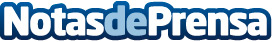 Time Teller ha creado un nuevo reloj Nixon de alta gama y muy elegante a un precio asequible El diseño de este modelo está disponible en color oro y negro y presenta características especiales como la posibilidad de sumergirlo y un brazalete especial de acero inoxidable Datos de contacto:Nota de prensa publicada en: https://www.notasdeprensa.es/time-teller-ha-creado-un-nuevo-reloj-nixon-de_1 Categorias: Fotografía Moda Sociedad http://www.notasdeprensa.es